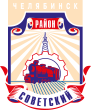 СОВЕТ депутатов советского района
первого созыва                                                              Р Е Ш Е Н И Еот 21.09.2015											№ 14/1Об утверждении Положения о порядке сообщения лицами, замещающими муниципальные должности и должности муниципальной службы в органах местного самоуправления Советского района города Челябинска, о получении подарка в связи с их должностным положением или исполнением ими служебных (должностных) обязанностей, сдачи и оценки подарка, реализации (выкупа) и зачисления средств, вырученных от его реализации, в бюджет Советского района города Челябинска.В соответствии с Федеральным законом от 25 декабря 2008 года № 273-ФЗ «О противодействии коррупции», постановлением Правительства Российской Федерации от 9 января 2014 года № 10 «О порядке сообщения отдельными категориями лиц о получении подарка в связи с их должностным положением или исполнением ими служебных (должностных) обязанностей, сдачи и оценки подарка, реализации (выкупа) и зачисления средств, вырученных от его реализации», Уставом Советского района города Челябинска Совет депутатов Советского района города ЧелябинскаРЕШАЕТ:1. Утвердить Положение о порядке сообщения лицами, замещающими муниципальные должности и должности муниципальной службы в органах местного самоуправления Советского района города Челябинска, о получении подарка в связи с их должностным положением или исполнением ими служебных (должностных) обязанностей, сдачи и оценки подарка, реализации (выкупа) и зачисления средств, вырученных от его реализации, в бюджет Советского района города Челябинска (приложение).2. Ответственность за исполнение настоящего решения возложить на Главу Советского района М.В. Буренкова и Председателя Совета депутатов Советского района В. Е. Макарова.3. Контроль исполнения настоящего решения поручить Председателю постоянной комиссии Совета депутатов Советского района по бюджету и налогам  А. В. Иванову.4. Настоящее решение вступает в силу со дня его официального обнародования.Председатель Совета депутатов
Советского района								         В. Е. МакаровГлава Советского  района						       М. В. Буренков. Челябинск, ул. Орджоникидзе 27А. (351) 237-98-82. E-mail: sovsovet@mail.ru